Drama I: Syllabus 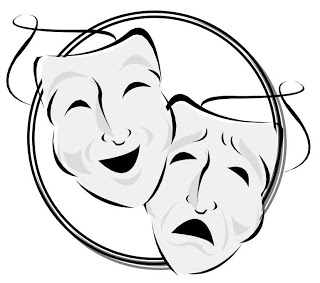 Ms. Smith 				      				            Room 211OverviewStudents explore skills and develop projects that are essential for the drama field. Drama I students are responsible for the fall theatrical production including directing, acting, stagecraft assignments, publicity and promotion.  The Drama I class will also work on community service projects subject to time and local necessity.  Students will also work on building their acting skills, while also learning about the main components of the theatre and what it truly takes for a production to “get off of the ground.”  Required MaterialsNotebook			  Writing Utensils (Pen, Pencil, & Highlighter)		Folder			  Assigned Text(s)Major Works*Basic Drama Projects, Perfection Learning (textbook)Little Women, Allan KneeVariety of Short Stories, Poetry, & EssaysVarious Plays & Materials*Works may be added, removed, or changed by the teacher, depending on time, ability, and previous course work.Technology PolicyStudents should expect to utilize elements of technology and 21st Century skills to research, create, collaborate, and publish.  Students should also expect to learn about the responsibilities associated with technology, including researching, citing sources, and using technology in appropriate contexts.ExpectationsCreating a safe, effective, and inviting classroom community means holding ourselves accountable for our actions.  Classroom expectations apply to everyone.  We are all capable individuals, who have value and worth.  We welcome the perspective and viewpoints each individual brings to the classroom.Classroom Rules          			      Consequences                    	Be Respectful   			        -Will Follow Student Handbook GuidelinesBe Responsible (Tardies)                                            	Fall theatre production requirement: In order for the drama department to present a successful production, it will be a requirement that students attend at least one night of production; i.e. helping with ticket sales, working behind the stage, and ushering.  The dates of the production are: ___________.  Students who have a legitimate pre-excuse (i.e. family wedding or sport activity) for why they cannot attend the production will be provided with an alternative project.  Students who do not have a pre-excuse and fail to contact the instructor prior to an absence will receive a failing grade for the activity.  Homework PolicyHomework should be ready to hand in at the beginning of the class period on the day it is due, unless otherwise specified by the teacher.  Participation is KEY in drama.  Students will earn daily participation points based on the structure of the class lesson.  Little effort, poor participation, and lack of cooperation will result in fewer points.Due to the nature of productions, students may be assigned different tasks and will be graded according to the specific elements involved in that task.  Tasks will be balanced, so students complete the same amount and scope of work.Late homework is accepted, but not encouraged.  Plenty of time will be given during class periods to complete assigned tasks and assessments.  Late work will be accepted up to one week late; 10% off each day (up to 50% credit.)  BE RESPONSIBLE FOR YOURSELF.  Attend class, do the work, and hand it in on time.*      	*      	*      	*      	*      	*      	* If at any time there are questions or concerns about the course, please do not hesitate to contact Ms. SmithEmail: smithal@medford.k12.wi.usPhone: (715) 748-5951 ext. 441Website: http://missalisonsmith.weebly.com/